План-схема пути движения школьных автобусов к местам разгрузки/погрузки и рекомендуемых безопасных путей передвижения детей по территории ДЮСШ - СП ГБОУ СОШ с.Подбельск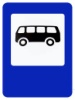              Движение школьного автобуса                                                                                     Место погрузки/разгрузки детей в школьные автобусы             Движение детей от остановок частных транспортных средств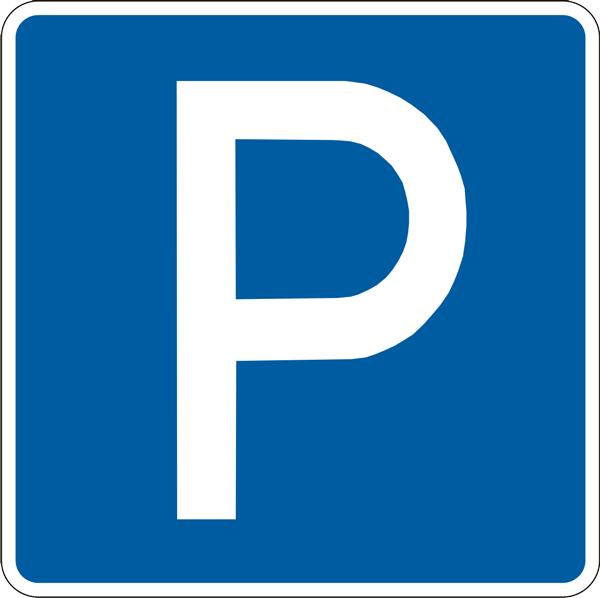              Движение детей для погрузки в школьный автобус                                                Парковка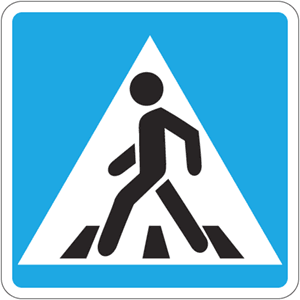               Пешеходный переход                                   Куйбышевская                                                                                                                                                                                                         ул. Революционнаяпер. Подбельский                                    ул. Полевая                                                                                                                                                                                                                                                                         ул. Комсомольская                                                                                                ул. М.Борова                                                                                                                                                                                                                                                                          ул. Ленинградская